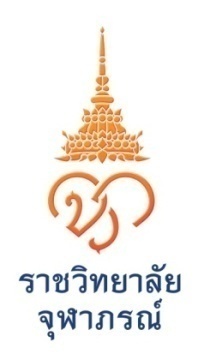 แบบประเมินคุณสมบัติโดยผู้บังคับบัญชาชั้นต้น (หัวหน้าภาควิชาหรือเทียบเท่า)	แบบประเมินแต่งตั้งให้ดำ.รงตำ.แหน่ง......................................................................................................................	(ผู้ช่วยศาสตราจารย์/รองศาสตราจารย์/ศาสตราจารย์)	ในสาขาวิชา...........................................................................................................................................................	โดยวิธี....................................................................................................................................................................	ของ........................................................................................................................................................................	สังกัด/ภาค/สาขาวิชา............................................................................................................................................	คณะ....................................................................................................................................ราชวิทยาลัยจุฬาภรณ์       	ได้ตรวจสอบคุณสมบัติเฉพาะสำ.หรับตำ.แหน่ง (ผู้ช่วยศาสตราจารย์/รองศาสตราจารย์/ศาสตราจารย์) แล้วเห็นว่า นาย/นาง/นางสาว..........................................................................................................................................เป็นผู้มีคุณสมบัติ รวมทั้งได้เสนอเอกสารหลักฐานตามหลักเกณฑ์ที่กำหนดลงชื่อ...................................................  (..............................................................................)ตำ.แหน่ง ผู้บังคับบัญชาชั้นต้น (หัวหน้าภาควิชาหรือเทียบเท่า)วันที่................เดือน....................................พ.ศ....................